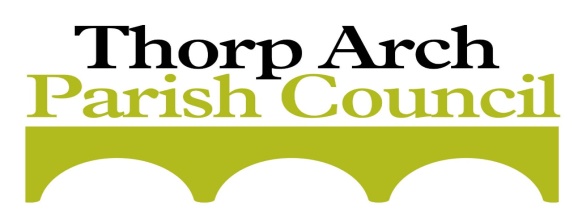 DRAFT MINUTES OF THE MEETING OF THORP ARCH PARISH COUNCIL held at ALL SAINTS CHURCH ON THURSDAY 10TH OCTOBER 2019 7.00pmPRESENT: Councillors:  J. Richardson (JR) Chair, Emma Shellard (ES), Andrew Peacock (AP)IN ATTENDANCE:  Tina WormleyOTHERS: None Signed ………………………………………………..				Date………………………..Chairman Appendix 1Other203PUBLIC REPRESENTATIONS                                                                                         None204TO APPROVE APOLOGIES FOR ABSENCE Andrew Rodger (AR), Steve O’Loughlin (SOL)205POLICE REPORTThree crimes reported for September: Theft of car on Thorp Arch Park – suspect took car keys from the property and stole vehicle. Criminal damage on Church Causeway – outside tap at the church damaged. Burglary from the trading estate – vehicles and tools stolen from a commercial building.206DECLARATIONS OF INTEREST and CONSIDERATION of DISPENSATIONS None.207TO APPROVE the MINUTES of the last MEETING  The minutes of the meeting held on Monday 9th September 2019 were accepted as a true record and signed by the Chairman. 208CORRESPONDENCEDeath of Ward Cllr Gerald Wilkinson – The PC was saddened to learn of the recent death of Ward Councillor Gerald Wilkinson. Gerald had given long and valued service to the communities in the Wetherby Ward, not least in Thorp Arch where his presence and support will be much missed. Our sympathy and condolences go to his family, friends and many colleagues.                                                                                                                         British Library visit – Agreed for 19th November.209FINANCEPayment of accounts authorisedBalances and receipts noted.Bank reconciliation circulated and agreed.Finance sub group to meet on Monday 4th November to discuss the budget.  Time tbc.    JR210PARISH DEVELOPMENT MATTERS Homes England (HE) – Clerk to request information on the CIL sum re the 26 dwellings at Rudgate Park. No further information re application 17/07970 for 119 houses.   Fenced off land at Thorp Arch Grange – LCC have indicated that the claimant is currently considering his claim.Neighbourhood Plan (NP) – Notes from the NP Project Review meeting were circulated and agreed.  Clerk211PLANNING   See Appendix 1 for a. and b.Applications.Decisions and enforcements.212PARISH PROJECTSLand at North Lodge – Agreed to discuss use of the land with other organisations in Thorp Arch, with a view to establishing a group who would be responsible for development of the area.   ES/JR213ORGANISATIONAL MATTERSSchool Hall – ES and JR have met with the Head teacher re use of the school. No decision as yet pending meeting of School Resources Committee.Newsletter template – Agreed.Causeway and communication with residents – New editors found for Causeway. Agreed to consider setting up a resident’s data base.  Clerk to put forward plan for action at next meeting.   JR/ES   Clerk   Clerk 214INFRASTRUCTUREHighways and footpaths – Planned maintenance comments now submitted.Hedges – JR to meet on site with LCC representative re a number of hedges on Walton Road. Prison hedges now cut.SIDs – Walton Road SID still not working.  AR to keep chasing LCC, if no response will involve Cllr Alan Lamb.Cycle path – still awaiting response from Sustrans. Superfast broadband – JR in communication with BT re superfast broadband in Thorp Arch but unlikely to be installed by BT as Virgin Media have already laid fibre optic cable in the old village. Govt subsidies to BT are not available.    JR   AR    JR215COMMUNITY PARTICIPATIONNoticeboard – Planning application for noticeboard submitted.Historical Rights of Way – Suggestions to be submitted to LCC.Christmas Tree – Clerk to order Christmas tree and contact Margaret Smyth re lights. Dementia Friendly communities – Agreed to undertake training to become a dementia friendly PC.  SOL Clerk Clerk216MINOR ITEMS and ITEMS FOR NEXT AGENDAItems for the agenda to be forwarded to the Clerk up to one week before the meeting.Climate Change initiatives217CLOSUREThere being no further business, the Chairman declared the meeting closed at 9.00pm. The next meeting will be held on Monday 11th November 2019 – 7.00 at All Saints Church. Planning Applications Planning Applications Planning Applications Planning Applications Planning Applications Planning Applications Planning ApplicationsApplication NumberAddressAddressDescriptionDescriptionDecisionDecisionRef:19/05905/CONDRudgate, Park WaltonRudgate, Park WaltonConsent, agreement or approval required by conditions 8 and 9Consent, agreement or approval required by conditions 8 and 9NotedNotedRef: 19/05906/CONDRudgate, Park WaltonRudgate, Park WaltonConsent, agreement or approval required by condition 11Consent, agreement or approval required by condition 11NotedNotedRef: 19/05904/CONDRudgate, Park WaltonRudgate, Park WaltonConsent, agreement or approval required by conditions 3, 4, 6, 10, 15, 17, 20 and 22Consent, agreement or approval required by conditions 3, 4, 6, 10, 15, 17, 20 and 22NotedNotedRef:19/03117/ FU17 Thorp Arch Park17 Thorp Arch ParkPart two storey and part single storey extension to front and side, alterations to doors and windows; Gates and Railings to frontPart two storey and part single storey extension to front and side, alterations to doors and windows; Gates and Railings to frontApplication withdrawnApplication withdrawnRef:19/06113/TR40 Thorp Arch Park 40 Thorp Arch Park Works to protected treesWorks to protected treesNo ObjectionNo ObjectionRef:19/06114/TR58 Thorp Arch Park  58 Thorp Arch Park  Works to protected treesWorks to protected treesNo ObjectionNo ObjectionRef:19/06079/FUHerons Keep, Church Causeway Herons Keep, Church Causeway Two storey extension to side, part two storey and part single storey extension to other side and rear, with Carport under, conversion of roof space and four dormer windows to front and rear; single storey extension to lower ground floor (with Terrace over); two storey extension to front; changes to existing fenestration and increase in roof heightTwo storey extension to side, part two storey and part single storey extension to other side and rear, with Carport under, conversion of roof space and four dormer windows to front and rear; single storey extension to lower ground floor (with Terrace over); two storey extension to front; changes to existing fenestration and increase in roof heightComment pending; to be submitted by 23rd OctComment pending; to be submitted by 23rd OctPlanning EnforcementsPlanning EnforcementsPlanning EnforcementsPlanning EnforcementsPlanning EnforcementsPlanning EnforcementsCase NumberCase NumberAddressDate Received by LCCCurrent Status (new actions in red)Current Status (new actions in red)None                                                      None                                                      None                                                      None                                                      None                                                      None                                                      